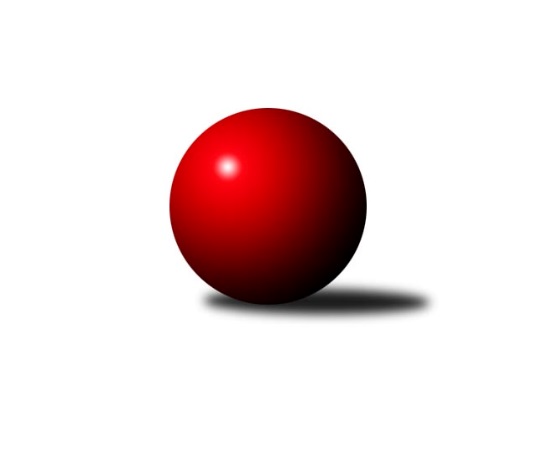 Č.14Ročník 2018/2019	18.5.2024 2. KLM B 2018/2019Statistika 14. kolaTabulka družstev:		družstvo	záp	výh	rem	proh	skore	sety	průměr	body	plné	dorážka	chyby	1.	KK Vyškov	14	9	3	2	72.0 : 40.0 	(193.5 : 142.5)	3376	21	2235	1140	17.1	2.	KK Blansko	14	8	1	5	66.0 : 46.0 	(174.0 : 162.0)	3263	17	2197	1066	29.6	3.	TJ Spartak Přerov	14	8	0	6	65.0 : 47.0 	(182.0 : 154.0)	3374	16	2242	1131	23.4	4.	HKK Olomouc	14	8	0	6	59.0 : 53.0 	(168.5 : 167.5)	3330	16	2235	1094	26.3	5.	TJ Sokol Husovice B	14	6	2	6	57.0 : 55.0 	(162.0 : 174.0)	3279	14	2209	1070	26.4	6.	SKK Dubňany	14	7	0	7	54.0 : 58.0 	(170.0 : 166.0)	3293	14	2214	1078	25.8	7.	VKK Vsetín	14	7	0	7	54.0 : 58.0 	(164.5 : 171.5)	3286	14	2197	1089	28	8.	TJ Sokol Vracov	14	5	3	6	51.5 : 60.5 	(163.5 : 172.5)	3249	13	2190	1059	27.7	9.	KK Mor.Slávia Brno	14	5	3	6	51.5 : 60.5 	(161.0 : 175.0)	3275	13	2194	1081	27.4	10.	TJ Sokol Chvalíkovice	14	6	0	8	51.5 : 60.5 	(166.0 : 170.0)	3270	12	2196	1074	31.6	11.	TJ Sl. Kamenice nad Lipou	14	4	1	9	47.5 : 64.5 	(160.0 : 176.0)	3270	9	2186	1084	29.3	12.	TJ Unie Hlubina	14	4	1	9	43.0 : 69.0 	(151.0 : 185.0)	3235	9	2169	1066	29.6Tabulka doma:		družstvo	záp	výh	rem	proh	skore	sety	průměr	body	maximum	minimum	1.	SKK Dubňany	7	6	0	1	38.0 : 18.0 	(94.0 : 74.0)	3352	12	3436	3278	2.	KK Blansko	7	5	1	1	36.0 : 20.0 	(89.5 : 78.5)	3322	11	3402	3253	3.	KK Mor.Slávia Brno	8	4	3	1	37.5 : 26.5 	(97.0 : 95.0)	3312	11	3421	3265	4.	KK Vyškov	7	5	0	2	38.0 : 18.0 	(102.0 : 66.0)	3415	10	3505	3303	5.	VKK Vsetín	7	5	0	2	32.0 : 24.0 	(86.0 : 82.0)	3258	10	3341	3178	6.	TJ Sokol Chvalíkovice	8	5	0	3	33.5 : 30.5 	(96.5 : 95.5)	3227	10	3292	3149	7.	TJ Sokol Husovice B	8	4	1	3	34.0 : 30.0 	(98.5 : 93.5)	3363	9	3483	3278	8.	TJ Spartak Přerov	7	4	0	3	35.0 : 21.0 	(93.5 : 74.5)	3415	8	3524	3323	9.	TJ Sokol Vracov	7	3	2	2	30.0 : 26.0 	(86.0 : 82.0)	3387	8	3481	3327	10.	HKK Olomouc	8	4	0	4	32.0 : 32.0 	(98.0 : 94.0)	3321	8	3399	3263	11.	TJ Unie Hlubina	7	3	0	4	25.0 : 31.0 	(79.5 : 88.5)	3063	6	3205	2947	12.	TJ Sl. Kamenice nad Lipou	3	1	0	2	11.0 : 13.0 	(36.0 : 36.0)	3351	2	3440	3271Tabulka venku:		družstvo	záp	výh	rem	proh	skore	sety	průměr	body	maximum	minimum	1.	KK Vyškov	7	4	3	0	34.0 : 22.0 	(91.5 : 76.5)	3370	11	3447	3281	2.	HKK Olomouc	6	4	0	2	27.0 : 21.0 	(70.5 : 73.5)	3331	8	3507	3018	3.	TJ Spartak Přerov	7	4	0	3	30.0 : 26.0 	(88.5 : 79.5)	3368	8	3483	3222	4.	TJ Sl. Kamenice nad Lipou	11	3	1	7	36.5 : 51.5 	(124.0 : 140.0)	3263	7	3388	3019	5.	KK Blansko	7	3	0	4	30.0 : 26.0 	(84.5 : 83.5)	3255	6	3385	3067	6.	TJ Sokol Husovice B	6	2	1	3	23.0 : 25.0 	(63.5 : 80.5)	3265	5	3447	3104	7.	TJ Sokol Vracov	7	2	1	4	21.5 : 34.5 	(77.5 : 90.5)	3229	5	3378	3086	8.	VKK Vsetín	7	2	0	5	22.0 : 34.0 	(78.5 : 89.5)	3290	4	3396	3136	9.	TJ Unie Hlubina	7	1	1	5	18.0 : 38.0 	(71.5 : 96.5)	3259	3	3362	3168	10.	TJ Sokol Chvalíkovice	6	1	0	5	18.0 : 30.0 	(69.5 : 74.5)	3277	2	3390	3085	11.	KK Mor.Slávia Brno	6	1	0	5	14.0 : 34.0 	(64.0 : 80.0)	3269	2	3403	3130	12.	SKK Dubňany	7	1	0	6	16.0 : 40.0 	(76.0 : 92.0)	3284	2	3385	3185Tabulka podzimní části:		družstvo	záp	výh	rem	proh	skore	sety	průměr	body	doma	venku	1.	KK Vyškov	11	6	3	2	55.0 : 33.0 	(151.5 : 112.5)	3381	15 	4 	0 	2 	2 	3 	0	2.	HKK Olomouc	11	7	0	4	48.0 : 40.0 	(132.0 : 132.0)	3327	14 	4 	0 	3 	3 	0 	1	3.	KK Blansko	11	6	1	4	51.0 : 37.0 	(137.5 : 126.5)	3283	13 	4 	1 	1 	2 	0 	3	4.	TJ Spartak Přerov	11	6	0	5	51.0 : 37.0 	(145.5 : 118.5)	3392	12 	4 	0 	3 	2 	0 	2	5.	TJ Sokol Husovice B	11	6	0	5	46.0 : 42.0 	(130.0 : 134.0)	3291	12 	4 	0 	3 	2 	0 	2	6.	SKK Dubňany	11	6	0	5	42.0 : 46.0 	(133.0 : 131.0)	3290	12 	5 	0 	0 	1 	0 	5	7.	TJ Sokol Vracov	11	4	3	4	42.5 : 45.5 	(134.0 : 130.0)	3264	11 	3 	2 	1 	1 	1 	3	8.	KK Mor.Slávia Brno	11	4	2	5	41.5 : 46.5 	(123.5 : 140.5)	3272	10 	3 	2 	1 	1 	0 	4	9.	VKK Vsetín	11	5	0	6	41.0 : 47.0 	(130.0 : 134.0)	3277	10 	4 	0 	1 	1 	0 	5	10.	TJ Sokol Chvalíkovice	11	4	0	7	38.5 : 49.5 	(125.5 : 138.5)	3251	8 	4 	0 	2 	0 	0 	5	11.	TJ Unie Hlubina	11	4	0	7	35.0 : 53.0 	(117.5 : 146.5)	3220	8 	3 	0 	2 	1 	0 	5	12.	TJ Sl. Kamenice nad Lipou	11	3	1	7	36.5 : 51.5 	(124.0 : 140.0)	3263	7 	0 	0 	0 	3 	1 	7Tabulka jarní části:		družstvo	záp	výh	rem	proh	skore	sety	průměr	body	doma	venku	1.	KK Vyškov	3	3	0	0	17.0 : 7.0 	(42.0 : 30.0)	3396	6 	1 	0 	0 	2 	0 	0 	2.	KK Blansko	3	2	0	1	15.0 : 9.0 	(36.5 : 35.5)	3264	4 	1 	0 	0 	1 	0 	1 	3.	TJ Spartak Přerov	3	2	0	1	14.0 : 10.0 	(36.5 : 35.5)	3344	4 	0 	0 	0 	2 	0 	1 	4.	TJ Sokol Chvalíkovice	3	2	0	1	13.0 : 11.0 	(40.5 : 31.5)	3299	4 	1 	0 	1 	1 	0 	0 	5.	VKK Vsetín	3	2	0	1	13.0 : 11.0 	(34.5 : 37.5)	3306	4 	1 	0 	1 	1 	0 	0 	6.	KK Mor.Slávia Brno	3	1	1	1	10.0 : 14.0 	(37.5 : 34.5)	3316	3 	1 	1 	0 	0 	0 	1 	7.	SKK Dubňany	3	1	0	2	12.0 : 12.0 	(37.0 : 35.0)	3345	2 	1 	0 	1 	0 	0 	1 	8.	HKK Olomouc	3	1	0	2	11.0 : 13.0 	(36.5 : 35.5)	3336	2 	0 	0 	1 	1 	0 	1 	9.	TJ Sl. Kamenice nad Lipou	3	1	0	2	11.0 : 13.0 	(36.0 : 36.0)	3351	2 	1 	0 	2 	0 	0 	0 	10.	TJ Sokol Husovice B	3	0	2	1	11.0 : 13.0 	(32.0 : 40.0)	3303	2 	0 	1 	0 	0 	1 	1 	11.	TJ Sokol Vracov	3	1	0	2	9.0 : 15.0 	(29.5 : 42.5)	3261	2 	0 	0 	1 	1 	0 	1 	12.	TJ Unie Hlubina	3	0	1	2	8.0 : 16.0 	(33.5 : 38.5)	3180	1 	0 	0 	2 	0 	1 	0 Zisk bodů pro družstvo:		jméno hráče	družstvo	body	zápasy	v %	dílčí body	sety	v %	1.	Vlastimil Bělíček 	VKK Vsetín  	11	/	14	(79%)	39.5	/	56	(71%)	2.	Miroslav Milan 	KK Mor.Slávia Brno 	11	/	14	(79%)	33.5	/	56	(60%)	3.	Jiří Staněk 	TJ Sokol Chvalíkovice 	10.5	/	14	(75%)	37	/	56	(66%)	4.	Tomáš Žižlavský 	TJ Sokol Husovice B 	10	/	10	(100%)	29.5	/	40	(74%)	5.	Petr Pevný 	KK Vyškov 	10	/	13	(77%)	35.5	/	52	(68%)	6.	Kamil Bartoš 	HKK Olomouc 	10	/	14	(71%)	36	/	56	(64%)	7.	Jakub Flek 	KK Blansko  	10	/	14	(71%)	35.5	/	56	(63%)	8.	Ondřej Ševela 	SKK Dubňany  	9	/	12	(75%)	36	/	48	(75%)	9.	Michal Pytlík 	TJ Spartak Přerov 	9	/	12	(75%)	33	/	48	(69%)	10.	Michal Albrecht 	HKK Olomouc 	9	/	14	(64%)	36.5	/	56	(65%)	11.	Pavel Antoš 	KK Mor.Slávia Brno 	9	/	14	(64%)	32.5	/	56	(58%)	12.	Karel Dúška 	TJ Sl. Kamenice nad Lipou 	9	/	14	(64%)	32	/	56	(57%)	13.	David Dúška 	TJ Sl. Kamenice nad Lipou 	9	/	14	(64%)	29	/	56	(52%)	14.	Jakub Pleban 	TJ Spartak Přerov 	8	/	11	(73%)	24.5	/	44	(56%)	15.	Petr Sehnal 	KK Blansko  	8	/	11	(73%)	24	/	44	(55%)	16.	Radek Hendrych 	TJ Sokol Chvalíkovice 	8	/	11	(73%)	23	/	44	(52%)	17.	Jiří Trávníček 	KK Vyškov 	8	/	12	(67%)	25.5	/	48	(53%)	18.	Milan Klika 	KK Mor.Slávia Brno 	8	/	13	(62%)	27	/	52	(52%)	19.	Martin Dolák 	VKK Vsetín  	7	/	10	(70%)	24	/	40	(60%)	20.	Michal Zelený 	SKK Dubňany  	7	/	11	(64%)	27.5	/	44	(63%)	21.	Tomáš Šerák 	SKK Dubňany  	7	/	11	(64%)	22	/	44	(50%)	22.	Pavel Polanský ml.	TJ Sokol Vracov 	7	/	12	(58%)	29	/	48	(60%)	23.	Jiří Divila 	TJ Spartak Přerov 	7	/	12	(58%)	27	/	48	(56%)	24.	Jiří Radil 	TJ Sokol Husovice B 	7	/	12	(58%)	23.5	/	48	(49%)	25.	Petr Havíř 	KK Blansko  	7	/	13	(54%)	27.5	/	52	(53%)	26.	Roman Flek 	KK Blansko  	7	/	13	(54%)	25.5	/	52	(49%)	27.	Vladimír Valenta 	TJ Sokol Chvalíkovice 	7	/	14	(50%)	32.5	/	56	(58%)	28.	Jakub Ouhel 	TJ Sl. Kamenice nad Lipou 	6.5	/	12	(54%)	23.5	/	48	(49%)	29.	Luděk Rychlovský 	KK Vyškov 	6	/	9	(67%)	24	/	36	(67%)	30.	Tomáš Procházka 	KK Vyškov 	6	/	9	(67%)	21	/	36	(58%)	31.	Zdeněk Macháček 	TJ Spartak Přerov 	6	/	9	(67%)	21	/	36	(58%)	32.	Jaromír Hendrych 	HKK Olomouc 	6	/	9	(67%)	16.5	/	36	(46%)	33.	Petr Pavelka 	TJ Spartak Přerov 	6	/	11	(55%)	23	/	44	(52%)	34.	Václav Kratochvíla 	SKK Dubňany  	6	/	11	(55%)	22.5	/	44	(51%)	35.	Milan Sekanina 	HKK Olomouc 	6	/	11	(55%)	22.5	/	44	(51%)	36.	Josef Linhart 	TJ Unie Hlubina 	6	/	12	(50%)	27	/	48	(56%)	37.	Aleš Staněk 	TJ Sokol Chvalíkovice 	6	/	12	(50%)	24	/	48	(50%)	38.	Josef Touš 	KK Vyškov 	6	/	13	(46%)	29.5	/	52	(57%)	39.	Pavel Košťál 	TJ Sokol Husovice B 	6	/	14	(43%)	23	/	56	(41%)	40.	František Svoboda 	TJ Sokol Vracov 	5.5	/	9	(61%)	21.5	/	36	(60%)	41.	Martin Honc 	KK Blansko  	5	/	5	(100%)	14	/	20	(70%)	42.	Tomáš Kordula 	TJ Sokol Vracov 	5	/	9	(56%)	22	/	36	(61%)	43.	Michal Zatyko 	TJ Unie Hlubina 	5	/	9	(56%)	20.5	/	36	(57%)	44.	Petr Vácha 	TJ Spartak Přerov 	5	/	9	(56%)	19.5	/	36	(54%)	45.	Libor Vančura 	VKK Vsetín  	5	/	9	(56%)	15.5	/	36	(43%)	46.	David Hendrych 	TJ Sokol Chvalíkovice 	5	/	10	(50%)	19.5	/	40	(49%)	47.	Miroslav Vejtasa 	TJ Sokol Husovice B 	5	/	10	(50%)	19	/	40	(48%)	48.	Filip Kordula 	TJ Sokol Vracov 	5	/	10	(50%)	19	/	40	(48%)	49.	Radim Čuřík 	KK Vyškov 	5	/	11	(45%)	21.5	/	44	(49%)	50.	Tomáš Sasín 	TJ Sokol Vracov 	5	/	11	(45%)	21.5	/	44	(49%)	51.	Tomáš Hambálek 	VKK Vsetín  	5	/	12	(42%)	24	/	48	(50%)	52.	Jan Tužil 	TJ Sokol Vracov 	5	/	12	(42%)	20.5	/	48	(43%)	53.	Daniel Bělíček 	VKK Vsetín  	5	/	12	(42%)	19	/	48	(40%)	54.	Lukáš Dúška 	TJ Sl. Kamenice nad Lipou 	5	/	13	(38%)	24	/	52	(46%)	55.	Přemysl Žáček 	TJ Unie Hlubina 	5	/	13	(38%)	24	/	52	(46%)	56.	Miroslav Flek 	KK Blansko  	4	/	4	(100%)	12	/	16	(75%)	57.	Jan Machálek st.	TJ Sokol Husovice B 	4	/	6	(67%)	15.5	/	24	(65%)	58.	Matouš Krajzinger 	HKK Olomouc 	4	/	8	(50%)	16	/	32	(50%)	59.	Petr Šindelář 	TJ Sl. Kamenice nad Lipou 	4	/	9	(44%)	18	/	36	(50%)	60.	Petr Basta 	TJ Unie Hlubina 	4	/	11	(36%)	22.5	/	44	(51%)	61.	Antonín Kratochvíla 	SKK Dubňany  	4	/	11	(36%)	19.5	/	44	(44%)	62.	Michal Kratochvíla 	SKK Dubňany  	4	/	12	(33%)	22.5	/	48	(47%)	63.	Ivo Hostinský 	KK Mor.Slávia Brno 	4	/	12	(33%)	19	/	48	(40%)	64.	Pavel Ježek 	TJ Sl. Kamenice nad Lipou 	4	/	13	(31%)	21.5	/	52	(41%)	65.	Milan Kanda 	TJ Spartak Přerov 	4	/	13	(31%)	21	/	52	(40%)	66.	Boštjan Pen 	KK Mor.Slávia Brno 	3.5	/	9	(39%)	15.5	/	36	(43%)	67.	Pavel Vymazal 	KK Vyškov 	3	/	4	(75%)	11.5	/	16	(72%)	68.	Pavel Marek 	TJ Unie Hlubina 	3	/	5	(60%)	10	/	20	(50%)	69.	Jiří Němec 	HKK Olomouc 	3	/	6	(50%)	14.5	/	24	(60%)	70.	Ladislav Musil 	KK Blansko  	3	/	6	(50%)	9	/	24	(38%)	71.	Jan Žídek 	TJ Unie Hlubina 	3	/	7	(43%)	13	/	28	(46%)	72.	Petr Brablec 	TJ Unie Hlubina 	3	/	10	(30%)	13	/	40	(33%)	73.	David Plšek 	TJ Sokol Husovice B 	3	/	11	(27%)	18.5	/	44	(42%)	74.	Petr Polanský 	TJ Sokol Vracov 	3	/	13	(23%)	21.5	/	52	(41%)	75.	Josef Kotlán 	KK Blansko  	2	/	2	(100%)	6	/	8	(75%)	76.	Marian Hošek 	HKK Olomouc 	2	/	2	(100%)	5.5	/	8	(69%)	77.	František Kellner 	KK Mor.Slávia Brno 	2	/	2	(100%)	5	/	8	(63%)	78.	Jan Ševela 	KK Blansko  	2	/	3	(67%)	7	/	12	(58%)	79.	Martin Bartoš 	TJ Spartak Přerov 	2	/	3	(67%)	6	/	12	(50%)	80.	Michal Hejtmánek 	TJ Unie Hlubina 	2	/	3	(67%)	6	/	12	(50%)	81.	Radim Herůfek 	KK Mor.Slávia Brno 	2	/	5	(40%)	8	/	20	(40%)	82.	Martin Marek 	TJ Unie Hlubina 	2	/	5	(40%)	7.5	/	20	(38%)	83.	Eduard Varga 	KK Vyškov 	2	/	6	(33%)	10	/	24	(42%)	84.	Tomáš Novosad 	VKK Vsetín  	2	/	7	(29%)	13.5	/	28	(48%)	85.	Zoltán Bagári 	VKK Vsetín  	2	/	7	(29%)	12	/	28	(43%)	86.	Stanislav Novák 	KK Mor.Slávia Brno 	2	/	7	(29%)	11	/	28	(39%)	87.	Milan Bělíček 	VKK Vsetín  	2	/	8	(25%)	12	/	32	(38%)	88.	Otto Mückstein 	TJ Sokol Chvalíkovice 	2	/	8	(25%)	11.5	/	32	(36%)	89.	Jiří Baslar 	HKK Olomouc 	2	/	8	(25%)	9.5	/	32	(30%)	90.	Marek Dostal 	SKK Dubňany  	2	/	9	(22%)	13	/	36	(36%)	91.	Jakub Hnát 	TJ Sokol Husovice B 	2	/	13	(15%)	19	/	52	(37%)	92.	Tomáš Válka 	TJ Sokol Husovice B 	1	/	1	(100%)	3	/	4	(75%)	93.	Tomáš Gaspar 	TJ Sokol Vracov 	1	/	1	(100%)	3	/	4	(75%)	94.	Jan Machálek ml. ml.	TJ Sokol Husovice B 	1	/	1	(100%)	3	/	4	(75%)	95.	János Víz 	VKK Vsetín  	1	/	1	(100%)	2	/	4	(50%)	96.	Zdeněk Macháček 	TJ Spartak Přerov 	1	/	2	(50%)	3	/	8	(38%)	97.	Zdeněk Kratochvíla 	SKK Dubňany  	1	/	2	(50%)	3	/	8	(38%)	98.	František Oliva 	TJ Unie Hlubina 	1	/	2	(50%)	3	/	8	(38%)	99.	Otakar Lukáč 	KK Blansko  	1	/	2	(50%)	3	/	8	(38%)	100.	Martin Gabrhel 	TJ Sokol Husovice B 	1	/	2	(50%)	3	/	8	(38%)	101.	Milan Podhradský 	TJ Sl. Kamenice nad Lipou 	1	/	2	(50%)	2	/	8	(25%)	102.	Jiří Šindelář 	TJ Sl. Kamenice nad Lipou 	1	/	3	(33%)	4	/	12	(33%)	103.	Karel Kolařík 	KK Blansko  	1	/	8	(13%)	5.5	/	32	(17%)	104.	Břetislav Sobota 	HKK Olomouc 	1	/	10	(10%)	10.5	/	40	(26%)	105.	Adam Rychtařík 	TJ Sl. Kamenice nad Lipou 	0	/	1	(0%)	2	/	4	(50%)	106.	Martin Bílek 	TJ Sokol Vracov 	0	/	1	(0%)	1.5	/	4	(38%)	107.	Martin Sedlák 	TJ Sokol Husovice B 	0	/	1	(0%)	1	/	4	(25%)	108.	Tomáš Rechtoris 	TJ Unie Hlubina 	0	/	1	(0%)	0.5	/	4	(13%)	109.	Petr Chodura 	TJ Unie Hlubina 	0	/	1	(0%)	0	/	4	(0%)	110.	Pavel Polanský st.	TJ Sokol Vracov 	0	/	1	(0%)	0	/	4	(0%)	111.	Václav Rábl 	TJ Unie Hlubina 	0	/	1	(0%)	0	/	4	(0%)	112.	Miroslav Oujezdský 	KK Mor.Slávia Brno 	0	/	2	(0%)	3	/	8	(38%)	113.	Jakub Hendrych 	TJ Sokol Chvalíkovice 	0	/	2	(0%)	2	/	8	(25%)	114.	Jaroslav Sedlář 	KK Mor.Slávia Brno 	0	/	2	(0%)	2	/	8	(25%)	115.	Vladimír Kostka 	TJ Sokol Chvalíkovice 	0	/	5	(0%)	6	/	20	(30%)Průměry na kuželnách:		kuželna	průměr	plné	dorážka	chyby	výkon na hráče	1.	TJ Spartak Přerov, 1-6	3391	2261	1130	24.4	(565.2)	2.	TJ Sokol Vracov, 1-6	3378	2247	1131	23.8	(563.1)	3.	KK Vyškov, 1-4	3373	2236	1136	20.5	(562.2)	4.	Kamenice, 1-4	3364	2247	1117	28.8	(560.7)	5.	TJ Sokol Husovice, 1-4	3342	2239	1103	26.8	(557.1)	6.	Dubňany, 1-4	3315	2211	1103	26.5	(552.5)	7.	HKK Olomouc, 1-8	3313	2217	1095	27.3	(552.2)	8.	KK MS Brno, 1-4	3307	2211	1096	27.8	(551.3)	9.	KK Blansko, 1-6	3298	2198	1099	30.1	(549.7)	10.	TJ Opava, 1-4	3240	2179	1061	27.5	(540.2)	11.	TJ Zbrojovka Vsetín, 1-4	3236	2161	1075	26.5	(539.5)	12.	TJ VOKD Poruba, 1-4	3078	2094	983	32.9	(513.0)Nejlepší výkony na kuželnách:TJ Spartak Přerov, 1-6TJ Spartak Přerov	3524	10. kolo	Vlastimil Bělíček 	VKK Vsetín 	647	10. koloTJ Spartak Přerov	3473	11. kolo	Michal Pytlík 	TJ Spartak Přerov	632	10. koloTJ Sokol Husovice B	3447	8. kolo	Michal Pytlík 	TJ Spartak Přerov	632	11. koloHKK Olomouc	3430	6. kolo	Michal Albrecht 	HKK Olomouc	619	6. koloTJ Spartak Přerov	3409	6. kolo	Miroslav Vejtasa 	TJ Sokol Husovice B	616	8. koloTJ Spartak Přerov	3406	8. kolo	Zdeněk Macháček 	TJ Spartak Přerov	613	8. koloKK Mor.Slávia Brno	3403	2. kolo	Jiří Staněk 	TJ Sokol Chvalíkovice	610	4. koloVKK Vsetín 	3396	10. kolo	Michal Pytlík 	TJ Spartak Přerov	610	4. koloTJ Spartak Přerov	3392	4. kolo	Vladimír Valenta 	TJ Sokol Chvalíkovice	609	4. koloSKK Dubňany 	3385	11. kolo	Jiří Divila 	TJ Spartak Přerov	608	6. koloTJ Sokol Vracov, 1-6TJ Sokol Vracov	3481	4. kolo	Michal Pytlík 	TJ Spartak Přerov	638	7. koloTJ Spartak Přerov	3456	7. kolo	Jiří Staněk 	TJ Sokol Chvalíkovice	617	13. koloKK Vyškov	3447	2. kolo	Radek Hendrych 	TJ Sokol Chvalíkovice	613	13. koloTJ Sokol Vracov	3411	2. kolo	Tomáš Sasín 	TJ Sokol Vracov	612	9. koloTJ Sokol Chvalíkovice	3390	13. kolo	Aleš Staněk 	TJ Sokol Chvalíkovice	597	13. koloTJ Sokol Vracov	3390	9. kolo	Ondřej Ševela 	SKK Dubňany 	597	4. koloTJ Sokol Vracov	3380	13. kolo	Pavel Polanský ml.	TJ Sokol Vracov	596	4. koloTJ Sl. Kamenice nad Lipou	3377	9. kolo	Jan Tužil 	TJ Sokol Vracov	594	4. koloTJ Sokol Vracov	3364	10. kolo	Jiří Radil 	TJ Sokol Husovice B	593	5. koloTJ Sokol Vracov	3356	5. kolo	Filip Kordula 	TJ Sokol Vracov	593	4. koloKK Vyškov, 1-4HKK Olomouc	3507	1. kolo	Michal Pytlík 	TJ Spartak Přerov	632	5. koloKK Vyškov	3505	5. kolo	Petr Pevný 	KK Vyškov	625	5. koloTJ Spartak Přerov	3483	5. kolo	Michal Albrecht 	HKK Olomouc	622	1. koloKK Vyškov	3478	14. kolo	Josef Touš 	KK Vyškov	616	3. koloKK Vyškov	3466	9. kolo	Luděk Rychlovský 	KK Vyškov	610	5. koloKK Vyškov	3414	3. kolo	Tomáš Procházka 	KK Vyškov	604	9. koloKK Vyškov	3408	1. kolo	Luděk Rychlovský 	KK Vyškov	602	1. koloTJ Sl. Kamenice nad Lipou	3388	7. kolo	Petr Polanský 	TJ Sokol Vracov	602	14. koloKK Vyškov	3333	10. kolo	Tomáš Procházka 	KK Vyškov	601	14. koloTJ Sokol Vracov	3317	14. kolo	Luděk Rychlovský 	KK Vyškov	600	14. koloKamenice, 1-4TJ Spartak Přerov	3453	13. kolo	Vlastimil Bělíček 	VKK Vsetín 	616	14. koloTJ Sl. Kamenice nad Lipou	3440	13. kolo	Jakub Ouhel 	TJ Sl. Kamenice nad Lipou	606	13. koloVKK Vsetín 	3357	14. kolo	Zdeněk Macháček 	TJ Spartak Přerov	602	13. koloTJ Sl. Kamenice nad Lipou	3342	12. kolo	Petr Pavelka 	TJ Spartak Přerov	593	13. koloKK Blansko 	3323	12. kolo	Karel Dúška 	TJ Sl. Kamenice nad Lipou	593	13. koloTJ Sl. Kamenice nad Lipou	3271	14. kolo	Michal Pytlík 	TJ Spartak Přerov	591	13. kolo		. kolo	Lukáš Dúška 	TJ Sl. Kamenice nad Lipou	588	12. kolo		. kolo	Jan Ševela 	KK Blansko 	585	12. kolo		. kolo	Jiří Šindelář 	TJ Sl. Kamenice nad Lipou	583	14. kolo		. kolo	Jakub Ouhel 	TJ Sl. Kamenice nad Lipou	582	12. koloTJ Sokol Husovice, 1-4TJ Sokol Husovice B	3483	10. kolo	Tomáš Žižlavský 	TJ Sokol Husovice B	660	9. koloTJ Sokol Husovice B	3433	9. kolo	Tomáš Žižlavský 	TJ Sokol Husovice B	653	10. koloTJ Sokol Husovice B	3419	13. kolo	Tomáš Žižlavský 	TJ Sokol Husovice B	632	13. koloKK Blansko 	3385	7. kolo	Tomáš Žižlavský 	TJ Sokol Husovice B	619	7. koloHKK Olomouc	3363	4. kolo	Jakub Flek 	KK Blansko 	616	7. koloTJ Unie Hlubina	3362	13. kolo	Petr Sehnal 	KK Blansko 	616	7. koloTJ Sokol Husovice B	3344	11. kolo	Vlastimil Bělíček 	VKK Vsetín 	615	9. koloVKK Vsetín 	3344	9. kolo	Matouš Krajzinger 	HKK Olomouc	608	4. koloTJ Sokol Husovice B	3328	7. kolo	Jan Žídek 	TJ Unie Hlubina	605	13. koloTJ Sl. Kamenice nad Lipou	3327	11. kolo	Vladimír Valenta 	TJ Sokol Chvalíkovice	601	2. koloDubňany, 1-4SKK Dubňany 	3436	14. kolo	Ondřej Ševela 	SKK Dubňany 	662	14. koloSKK Dubňany 	3413	7. kolo	Ondřej Ševela 	SKK Dubňany 	637	7. koloSKK Dubňany 	3367	9. kolo	Karel Dúška 	TJ Sl. Kamenice nad Lipou	609	3. koloKK Vyškov	3348	12. kolo	Ondřej Ševela 	SKK Dubňany 	608	1. koloSKK Dubňany 	3346	12. kolo	Ondřej Ševela 	SKK Dubňany 	604	9. koloHKK Olomouc	3334	14. kolo	Ondřej Ševela 	SKK Dubňany 	595	12. koloSKK Dubňany 	3318	5. kolo	Vlastimil Bělíček 	VKK Vsetín 	593	1. koloSKK Dubňany 	3308	3. kolo	Michal Zelený 	SKK Dubňany 	592	3. koloTJ Sokol Chvalíkovice	3305	9. kolo	Josef Touš 	KK Vyškov	588	12. koloSKK Dubňany 	3278	1. kolo	Václav Kratochvíla 	SKK Dubňany 	584	9. koloHKK Olomouc, 1-8HKK Olomouc	3399	10. kolo	Jiří Němec 	HKK Olomouc	623	3. koloTJ Sokol Vracov	3378	3. kolo	Jakub Flek 	KK Blansko 	608	5. koloVKK Vsetín 	3376	7. kolo	Vlastimil Bělíček 	VKK Vsetín 	606	7. koloKK Vyškov	3363	13. kolo	David Hendrych 	TJ Sokol Chvalíkovice	603	10. koloHKK Olomouc	3349	3. kolo	Jiří Němec 	HKK Olomouc	594	10. koloTJ Sokol Chvalíkovice	3343	10. kolo	David Dúška 	TJ Sl. Kamenice nad Lipou	591	8. koloHKK Olomouc	3341	13. kolo	Tomáš Hambálek 	VKK Vsetín 	591	7. koloHKK Olomouc	3325	8. kolo	Michal Albrecht 	HKK Olomouc	591	7. koloHKK Olomouc	3312	9. kolo	Matouš Krajzinger 	HKK Olomouc	591	10. koloTJ Sl. Kamenice nad Lipou	3311	8. kolo	Jan Tužil 	TJ Sokol Vracov	586	3. koloKK MS Brno, 1-4KK Mor.Slávia Brno	3421	14. kolo	Miroslav Milan 	KK Mor.Slávia Brno	616	14. koloKK Vyškov	3393	8. kolo	Milan Klika 	KK Mor.Slávia Brno	610	8. koloTJ Spartak Přerov	3356	14. kolo	Milan Klika 	KK Mor.Slávia Brno	601	3. koloKK Mor.Slávia Brno	3351	8. kolo	Pavel Antoš 	KK Mor.Slávia Brno	601	6. koloKK Mor.Slávia Brno	3328	6. kolo	Pavel Antoš 	KK Mor.Slávia Brno	601	8. koloTJ Unie Hlubina	3320	6. kolo	Pavel Polanský ml.	TJ Sokol Vracov	599	11. koloTJ Sl. Kamenice nad Lipou	3318	4. kolo	Petr Pevný 	KK Vyškov	597	8. koloKK Mor.Slávia Brno	3303	4. kolo	Radim Čuřík 	KK Vyškov	597	8. koloTJ Sokol Vracov	3300	11. kolo	Milan Klika 	KK Mor.Slávia Brno	594	12. koloKK Mor.Slávia Brno	3278	3. kolo	Michal Pytlík 	TJ Spartak Přerov	587	14. koloKK Blansko, 1-6KK Blansko 	3402	13. kolo	Michal Pytlík 	TJ Spartak Přerov	613	9. koloKK Vyškov	3348	4. kolo	Petr Havíř 	KK Blansko 	606	4. koloKK Blansko 	3342	6. kolo	Jakub Pleban 	TJ Spartak Přerov	603	9. koloKK Blansko 	3341	9. kolo	Jakub Ouhel 	TJ Sl. Kamenice nad Lipou	603	10. koloTJ Spartak Přerov	3334	9. kolo	Jan Ševela 	KK Blansko 	592	13. koloKK Blansko 	3330	4. kolo	Jakub Flek 	KK Blansko 	591	6. koloKK Blansko 	3313	10. kolo	Petr Havíř 	KK Blansko 	587	9. koloKK Mor.Slávia Brno	3285	13. kolo	Josef Kotlán 	KK Blansko 	585	6. koloTJ Unie Hlubina	3279	2. kolo	Josef Linhart 	TJ Unie Hlubina	583	2. koloKK Blansko 	3274	8. kolo	Jiří Trávníček 	KK Vyškov	582	4. koloTJ Opava, 1-4KK Vyškov	3410	11. kolo	Petr Pevný 	KK Vyškov	629	11. koloHKK Olomouc	3334	12. kolo	Jiří Staněk 	TJ Sokol Chvalíkovice	614	7. koloTJ Sokol Chvalíkovice	3292	7. kolo	Miroslav Milan 	KK Mor.Slávia Brno	609	7. koloKK Mor.Slávia Brno	3282	7. kolo	Radim Čuřík 	KK Vyškov	596	11. koloTJ Sokol Chvalíkovice	3281	11. kolo	Vladimír Valenta 	TJ Sokol Chvalíkovice	585	6. koloTJ Sokol Chvalíkovice	3273	3. kolo	Jiří Staněk 	TJ Sokol Chvalíkovice	585	6. koloTJ Sokol Chvalíkovice	3252	1. kolo	Kamil Bartoš 	HKK Olomouc	583	12. koloTJ Sokol Vracov	3235	1. kolo	Vladimír Valenta 	TJ Sokol Chvalíkovice	581	3. koloTJ Sl. Kamenice nad Lipou	3223	6. kolo	Aleš Staněk 	TJ Sokol Chvalíkovice	579	11. koloTJ Sokol Husovice B	3214	14. kolo	Jiří Staněk 	TJ Sokol Chvalíkovice	575	11. koloTJ Zbrojovka Vsetín, 1-4VKK Vsetín 	3341	2. kolo	Vlastimil Bělíček 	VKK Vsetín 	629	11. koloVKK Vsetín 	3331	13. kolo	Vlastimil Bělíček 	VKK Vsetín 	618	6. koloVKK Vsetín 	3307	8. kolo	Vlastimil Bělíček 	VKK Vsetín 	612	2. koloSKK Dubňany 	3298	13. kolo	Ondřej Ševela 	SKK Dubňany 	601	13. koloKK Vyškov	3281	6. kolo	Daniel Bělíček 	VKK Vsetín 	598	2. koloVKK Vsetín 	3251	11. kolo	Vlastimil Bělíček 	VKK Vsetín 	597	13. koloKK Blansko 	3232	11. kolo	Vlastimil Bělíček 	VKK Vsetín 	596	8. koloTJ Spartak Přerov	3222	12. kolo	Michal Kratochvíla 	SKK Dubňany 	581	13. koloVKK Vsetín 	3220	6. kolo	Tomáš Novosad 	VKK Vsetín 	580	8. koloTJ Sl. Kamenice nad Lipou	3193	2. kolo	Tomáš Šerák 	SKK Dubňany 	577	13. koloTJ VOKD Poruba, 1-4TJ Spartak Přerov	3271	3. kolo	Pavel Marek 	TJ Unie Hlubina	561	3. koloTJ Unie Hlubina	3205	3. kolo	Vladimír Valenta 	TJ Sokol Chvalíkovice	561	8. koloTJ Unie Hlubina	3128	11. kolo	Martin Marek 	TJ Unie Hlubina	560	3. koloTJ Unie Hlubina	3117	8. kolo	Michal Zatyko 	TJ Unie Hlubina	557	3. koloTJ Sokol Husovice B	3104	1. kolo	Zdeněk Macháček 	TJ Spartak Přerov	556	3. koloTJ Sokol Vracov	3086	12. kolo	Jiří Divila 	TJ Spartak Přerov	555	3. koloTJ Sokol Chvalíkovice	3085	8. kolo	Jakub Pleban 	TJ Spartak Přerov	555	3. koloKK Blansko 	3067	14. kolo	Martin Marek 	TJ Unie Hlubina	554	5. koloTJ Unie Hlubina	3048	12. kolo	Josef Linhart 	TJ Unie Hlubina	554	11. koloTJ Unie Hlubina	3023	5. kolo	Michal Pytlík 	TJ Spartak Přerov	552	3. koloČetnost výsledků:	8.0 : 0.0	2x	7.0 : 1.0	10x	6.5 : 1.5	1x	6.0 : 2.0	18x	5.0 : 3.0	18x	4.0 : 4.0	7x	3.5 : 4.5	1x	3.0 : 5.0	9x	2.0 : 6.0	15x	1.0 : 7.0	3x